OBAVIJEST ZA POTROŠAČEOpoziv proizvodaSOLEVITA SMOOTHIE SORTA ŠIPAK-ACAI, 250mlDržavni inspektorat Republike Hrvatske obavještava potrošače o opozivu proizvoda Solevita, Smoothie sorta Šipak-acai, 250ml, EAN 4304493262737, upotrijebiti do 12.03.2024. i 13.03.2024, zbog povećanog sadržaja mikotoksina – patulina u proizvodu.Proizvod nije u skladu s Uredbom Komisije (EU) 2023/915 od 25. travnja 2023. o najvećim dopuštenim količinama određenih kontaminanata u hrani i o stavljanju izvan snage Uredba (EZ) br. 1881/2006, te pripadajućim izmjenama i dopunama.Detalji o opozivu dostupni su na web stranici subjekta u poslovanju s hranom https://www.lidl.hr/c/obavijest-o-povlacenju-opozivu-proizvoda/s10029608 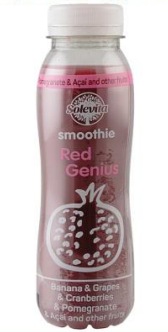 Podaci o proizvoduDobavljač: Molkerei Gropper GmbH & Co., Bissingen, NjemačkaMaloprodaja: Lidl Hrvatska d.o.o. k.d., Velika GoricaObavijest se odnosi isključivo na gore navedeni proizvod